SCHEDA DI ISCRIZIONEDati per iscrizione al convegno e per compilazione ricevutaNome						             CognomeResidente in Via/Piazza								       numCittà									     Prov.	       CAPCodice FiscalePer comunicazioni relative al convegnoe-mail 								Num telefono					  Liste prenotazioni (cancellare SÌ o NO, a seconda dell’opzione scelta)SÌ / NO  Lunedì 26 novembre (19.00) – Aperitivo-cena di apertura del Festival con conferenza di G. Paolo Quattrini e      concerto di “La Metralli”      Costo 12€ (da pagare la sera stessa) - Posti limitati - La prenotazione garantisce la partecipazione alla serataSÌ / NO  Mercoledì 28 novembre (19.30) – Aperitivo cena e conferenza con Maura Gancitano      Costo 8€ (da pagare la sera stessa) - Posti limitati - La prenotazione garantisce la partecipazione alla serataSÌ / NO  Venerdì 30 novembre (10.00-19.00)– Workshop Il giardino dei sentieri che si biforcano - Armando Punzo      Costo 50€ (30€ per iscritti anche al convegno 1-2 dicembre) – da pagare con bonifico      Posti limitati - La prenotazione garantisce la partecipazione al workshopSÌ / NO  Venerdì 30 novembre (19.30) – Aperitivo cena e serata con Armando Punzo Sguardi sulla Fortezza      Costo 15€ - da pagare la sera stessa presso la segreteria organizzativa del Festival      Posti limitati - La prenotazione garantisce la partecipazione alla serataSÌ / NO  Sabato 1 e Domenica 2 dicembre – III Convegno di Arti e Gestalt      Costo 110€ (iscrizione il 15 novembre), costo 140€ (iscrizione dopo il 15 novembre) – da pagare con bonifico      Allievi/Ex-allievi IGF, Iscritti AICo, Ex-allievi Azioni e Contaminazioni: costo 110€ - da pagare con bonifico      Il costo di partecipazione comprende i pranzi del sabato e della domenica e le pause caffè delle due giornateSÌ / NO  Sabato 1 dicembre (19.30) – Aperitivo cena e serata con spettacolo teatrale e musicale      Costo 15€ - da pagare la sera stessa presso la segreteria organizzativa del Festival      Posti limitati - La prenotazione garantisce la partecipazione alla serataEstremi per il bonificoIntestazione conto: Azioni e Contaminazioni         Banca: UNICREDIT – Ag. Firenze dei Mille  IBAN: IT95P0200802852000103711543Causale: NOME/COGNOME - Iscriz. convegno Arti della gioia (oppure: Iscriz. Convengo Arti della gioia + Workshop Punzo – oppure: Iscrizione Workshop Punzo)Pernottamento:Come arrivare all’Antico Spedale del Bigallo: http://www.anticospedalebigallo.it/ostellobigallo/dove-siamo/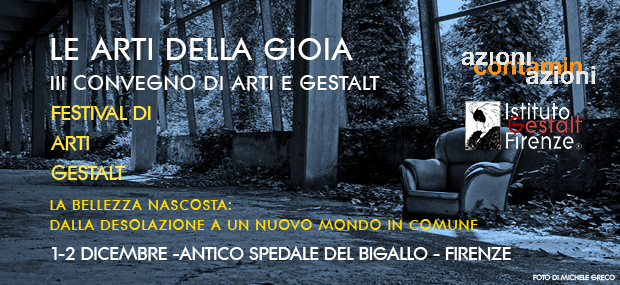 Da compilare e inviare per mail all’indirizzo:info@art-counselling.itPer rendere effettiva l’iscrizione è necessario inviare la ricevuta del bonifico.Numero chiuso. Le iscrizioni saranno accettate per ordine cronologico d’invio della ricevuta bonifico + scheda.Per ulteriori informazioni: 349 2394661L’Ostello del Bigallo dispone di 48 posti letto con diverse possibilità di sistemazione: camere, camerate e alcove. Le tariffe includono lenzuola e prima colazione a buffet. Le sistemazioni si esauriscono in fretta; a chi è interessato, si consiglia di contattare il prima possibile la struttura per fermare il posto letto.Alcova uso singolo €29 (1 notte) - €56 (2 notti) - €84 (3 notti)Posto letto Alcova/Dormitorio €24 (1n.) - €42 (2n.) - €63 (3n.)Camera doppia €66/notte  -  Camera tripla €78/notteBadessa (family room 3+2) €125/notteLetto aggiuntivo €12/notteSupplemento riscaldamento €5/persona/soggiorno (indipendentemente dal numero di notti)Set asciugamani per Alcova/Dormitorio €2Per info e prenotazioni:  ostello@anticospedalebigallo.it